								        vyvěšeno dne: 1.6.2012							  sejmuto dne:VÝZVA K PODÁNÍ NABÍDEKna veřejnou zakázku malého rozsahuÚP ČR- Havířov – rekonstrukce kanalizaceZadavatel:		 ČR – Úřad práce ČR                 		 Karlovo nám. 1359/1			 128 00 PrahaIČ:			 72496991			 ÚP ČR, krajská pobočka v Ostravě				 30. dubna 3130/2cZastoupen:	Ing. arch. Yvona Jungová, ředitelka ÚP ČR, krajské pobočky   v OstravěKontaktní osoby: 	Ing. Alena KopřivováTelefon:		950 143 568E-mail:		alena.koprivova@ot.mpsv.cz			Ing. Romana Fodorová			950 143 504			romana.fodorova@ot.mpsv.cz			Ing. Petr Prokop			 Lukáš Slíva	950 126 702				 950 126 744			                                                                                                                                                                             				                    +420 602 474 870          petr.prokop@ka.mpsv.cz             lukas.sliva@ka.mpsv.cz		   	                   ( pro prohlídku místa plnění)Předmět a specifikace  veřejné zakázky1.1. Předmětem veřejné zakázky malého rozsahu je kompletní rekonstrukce     kanalizace kontaktního pracoviště Havířov na ulici Junácká 1632/3, parcela č. 60/1 (LV č. 3150, k.ú. Bludovice).1.2. Požadavky na  realizaci předmětu plnění:provedení kompletní  rekonstrukce kanalizace v délce 45 m, z toho 19 m v nezpevněné ploše trávníku a 26 m ve zpevněné ploše asfaltu. Stávající kanalizace je místy neprůchodná, zborcená. Potrubí je popraskané, částečně neprůchodné, ve spojích jsou kořeny stromů.1.3. Realizace zakázky bude zahrnovat veškeré práce a dodávky, které jsou nezbytné k jejímu řádnému provedení.Součástí zakázky a její ceny bude i provedení zkoušky funkčnosti nové                       kanalizace.Místo a doba plnění veřejné zakázkyMístem plnění je Úřad práce ČR, kontaktní pracoviště  Havířov, Junácká 1632/3, 736 01 Havířov - Podlesí.Doba plnění veřejné zakázky bude stanovena ve smlouvě o dílo uzavřené s vybraným uchazečem. Předpokládaný termín zahájení prací:      1.8. 2012Termín dokončení a předání díla:      	31.10.2012.Tento termín je závazný.2.4. Doba a místo prohlídky místa plnění veřejné zakázky bude dohodnuto               s  kontaktními osobami zadavatele:ing. Petr Prokop,  tel.: 950 126 702Lukáš Slíva,         tel.: 950 126 744, mob. +420 602 474 870 3.	Profesní a základní kvalifikační předpoklady uchazeče Profesní kvalifikační předpoklady splňuje uchazeč, který se prokáže :výpisem z obchodního rejstříku, pokud je v něm zapsán nebo výpisem z jiné obdobné evidence, pokud je v ní zapsán (fotokopie)3.2.  Základní kvalifikační předpoklady splňuje uchazeč, který se prokáže:čestným prohlášením, že nemá v evidenci daní daňové nedoplatkyčestným prohlášením, že nemá nedoplatek  na pojistném a na penále na veřejné  zdravotní pojištění čestným prohlášením, že v posledních 3 letech nenaplnil skutkovou podstatu jednání nekalé soutěže čestným prohlášením, že není v likvidacičestným prohlášením, že vůči jeho majetku neprobíhá nebo v uplynulých 3 letech neproběhlo insolvenční řízeníčestným prohlášením, že není veden v rejstříku osob se zákazem plnění veřejných zakázekčestným prohlášením, že uchazeči nebyla v posledních 3 letech pravomocně uložena pokuta za umožnění výkonu nelegální prácečestným prohlášením uchazeče o jeho ekonomické a finanční způsobilosti splnit  veřejnou zakázku. Technické kvalifikační předpoklady uchazeče  Uchazeč  ke splnění technických kvalifikačních předpokladů se prokáže: seznamem alespoň 5 prací stejného nebo obdobného charakteru, provedených  v posledních 2 letech. Zpracování a obsah nabídekSoučástí nabídky bude návrh smlouvy v českém jazyce.Nabídka bude podána v písemné formě a v 1 originále.Nabídka bude podepsána právně závazným způsobem.Nabídka musí obsahovat:Krycí list uchazeče - název zakázky, identifikační údaje uchazeče,nabídková cena, datum a podpis oprávněné osoby   Návrh smlouvy o díloDoklady prokazující splnění profesních a základních  kvalifikačních předpokladů, jakož i technických  kvalifikačních  předpokladů 6.	Kritéria hodnocení nabídek 6.1. Jediným hodnotícím kritériem pro zadání veřejné zakázky je nejnižší       nabídková cena. Ceny uvedené v nabídkách jednotlivých uchazečů budou zadavatelem posuzovány     od nejnižší nabídkové ceny po nejvyšší a zakázka bude přidělena uchazeči s nejnižší nabídkovou cenou.7.	Finanční limit zakázky a platební podmínky7.1. Celková cena za zhotovení předmětu veřejné zakázky je zadavatelem stanovena ve výši 350 tis. Kč, včetně DPH. Cena je stanovena jako cena nejvýše přípustná.7.2. Celková cena zahrnuje veškeré náklady související se zhotovením a předáním úplného díla.7.3. Podkladem pro zaplacení bude faktura, která musí obsahovat všechny náležitosti účetního a daňového dokladu dle platných právních předpisů. 7.4.  Poskytování záloh případně provádění zádržného přes termín ukončení akce je nepřípustné.7.5.   Faktury budou vystavovány za skutečně provedené práce a dodávky a budou vždy obsahovat zjišťovací protokol.                                   8.	Lhůta a místo pro podání nabídky8.1. Lhůta pro podání nabídky končí dne:  15.6.2012 v 11,00 hod.8.2. Nabídky budou přijímány v zalepených obálkách, zřetelně označeny  názvem veřejné zakázky, číslem zakázky, adresou uchazeče  a slovem „ NEOTEVÍRAT“8.3 Nabídky lze podat osobně na podatelně úřadu práce (kanc. č. 104) nebo zaslat poštou na adresu:Úřad práce ČR- Krajská pobočka v Ostravě30. dubna 3130/2c701 60 Ostrava8.4. Nabídka musí být zpracována v českém jazyce.8.5. Nabídky podané po lhůtě, nebo nabídky, které budou poškozeny tak, že se  z  nich dá obsah vyjmout, komise neotevře a zadavatel bude informovat uchazeče o uvedené skutečnosti. 	9. Ostatní ujednání9.1. Uchazeč předává svou nabídku bezplatně, zadavatel nabídky ani jejich části   nevrací, ponechává si je jako doklad o průběhu výběrového řízení.9.2. Zadavatel má právo ověřovat a upřesňovat údaje uvedené v nabídce a jednat s uchazečem o možnosti doplnění informací potřebných k určení výhodnosti nabídky.9.3. Otevírání obálek s nabídkami proběhne bez přítomnosti zástupců uchazečů.9.4. Prohlídku místa realizace a další informace ohledně předmětu zakázky lze projednat s kontaktní osobou zadavatele (viz. bod č. 2.4.).V Ostravě 1.6.2012				 Ing. arch. Yvona Jungová 		    			ředitelka krajské pobočky ÚP v Ostravě		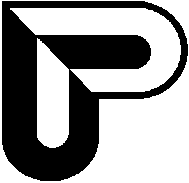 ÚŘAD  práce  České  republikykrajská pobočka v Ostravě	701 60  Ostrava, 30. dubna 3130/2c